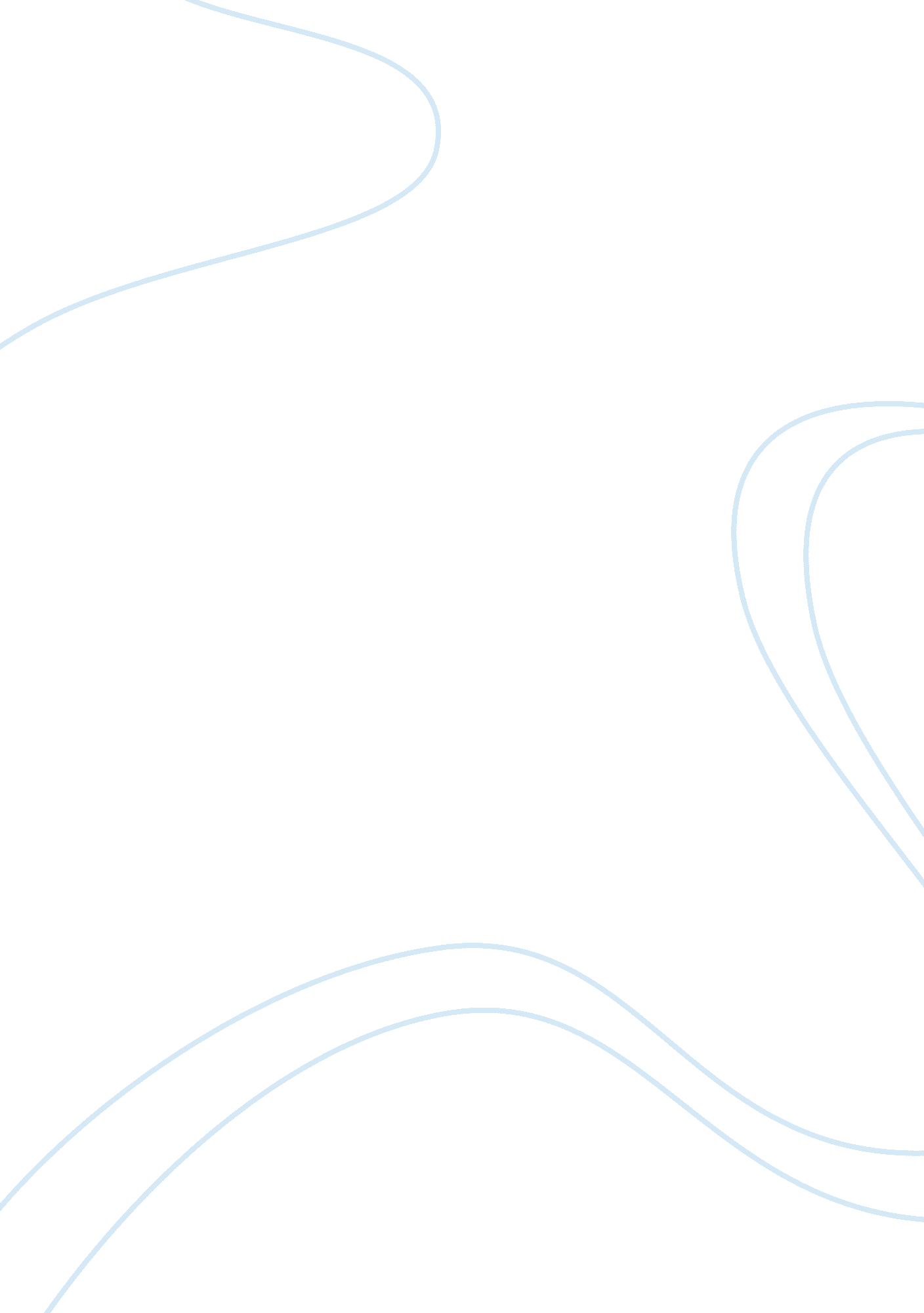 Writting to evaluateLinguistics, English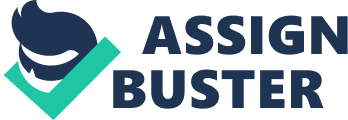 Mobile Phone Evaluation: Blackberry Storm 9530 A product is any item that has already been manufactured and is convenient to the consumer. Since all products are required by law to be safe, manufacturers and designers are compelled to be extraordinarily creative and cautious during product design. Evaluation is therefore done to prove that the product complies with the relevant standards, to investigate accidents to find out whether the product design defect caused the accident and to compare the product with others of the same design. In electronics evaluation, the process involves considering function ability, performance, utility and portability (Basole, 110). 
Mobile Phone Evaluation: Blackberry Storm 9530 
Buying a Blackberry phone is a bit different from just getting a regular phone that lacks the features present in this phone. The phone itself is described as the largest gorgeous looking smartphone on the planet. While holding it in one hand, you will surely understand why it bears the description. Most fascinating is when you scroll and explore the application, that is, when you will appreciate the reality that this phone is unquestionably magnificent. Nowadays, every phone company is working tremendously hard to establish a myriad of features in their phones to attract customers. The companies are forced to incur massive investments to brand their products. Owing a camera feature is almost standard for any phone but what brings the difference is the image resolution. Blackberry 9530 is above three megapixels. Needless to say, the blackberry phone has a lot more features which will be shared to you. 
First is an integrated GPS technique that tends to make use of Blackberry maps. The media player file has the capacity to play 3 formats including MP3, AAC+ and WMA. The video player enables you to view MPEG4 or WMV format. The three formats above are the most liked by telephone users. The camera makes it possible for you to watch videos as well as recording them since it delivers a resolution of much more than 3 megapixels and contains an automatic concentrate feature. Blackberry 9530 makes use of touch screen based technologies. You can edit documents and supply all the standard functions of text messaging using the editor. It also allows listening to music using the Wi-Fi web access through integration of Bluetooth technology. Amazing is the fact that Blackberry 9530 was the first to introduce the touch screen technology. Another feature that lacks in other phones is the potential use of both single and multi-touch to interface with different applications. 
A prominent feature possessed by this phone is that you can access other service providers by connecting t the GPS to Verizon Wireless. This is convenient for telephone users who might travel to different nations around the world. The standard memory is so vast to a maximum of 16 Gigabytes. This allows users to log in to as many email accounts as they exist. The internet is so fast when it comes to surfing, playing games and socializing in the social networking sites like Face book, Twitter, and Myspace among others. Blackberry 9530 has a range of one million solutions when it comes to text messaging. Users can send and store as many messages as they wish without fear of the memory becoming full. The battery preserves charge for so long such that you can operate for six whole hours with a fully charged battery without indications of battery off. Although the phone may be deemed out-of-date, it still holds a substantial demand for specific consumers. 
For these reasons, Blackberry 9530 is abundantly desired by many people. Also, numerous websites and businesses exist to promote and sell the cell phone. Second hand phones are also sold online, walmart. com, eBay and other sites provide information about repaired units available for sale. Improvements in mobile phone technologies are so expensive, and not many people feel the desire to get on the worldwide web on their phones. This is the main challenge. Otherwise, Blackberry 9530 is a phone for smart people just as it is smart itself (Basole, 110). 
Work cited 
Basole Rahul, Enterprise Mobility: Applications, Technologies and Strategies, Amsterdam, IOS Press. 2008. Print. 